Le son   u  						           la rue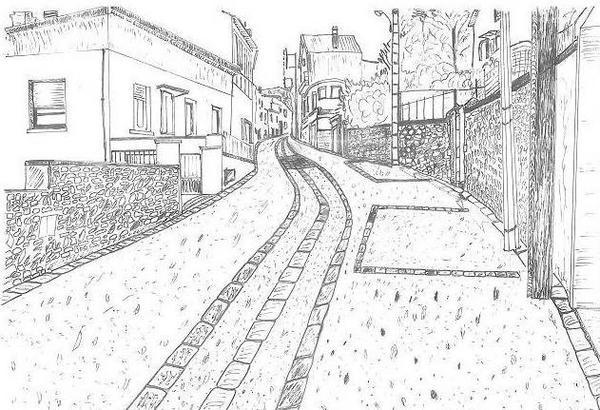 Josué est dans la rue.Il a vu une tribu La tribu est venue d’Israël.Je lis des sonsru - vu – lu – pu – fu – mu – ru – nu – tu –Josué    			la rue    vu     	           une tribu     u                                  uJe lis des motsun refuge – la lune – la tribu – il est devenu – Samuel – Jésus – la rueJe lis des phrasesPapa a lu la bible avec Samuel.Josué a vu un cheval dans le pré.Sara a joué avec David dans la rue.Jésus est arrivé avec un apôtre. Je lis des versetsIsraël est la tribu de son héritage. L'Éternel des armées est son nom. Jérémie 51.19La tribu de Juda ; la tribu de LéviIl préféra la tribu de Juda. Psaume 78.68Samuel fit approcher toutes les tribus d'Israël. 1 Samuel 10.20#lecture, #étude des sons, #lire, #Bible, #gitans, # gens du voyage, #alphabétisation, #illettrisme, # apprendre à lire, #lire en caravane, #helene33660, #petitechronique, #son u, 